One Earth Young Filmmakers: Contest KitUpdated 9/16/16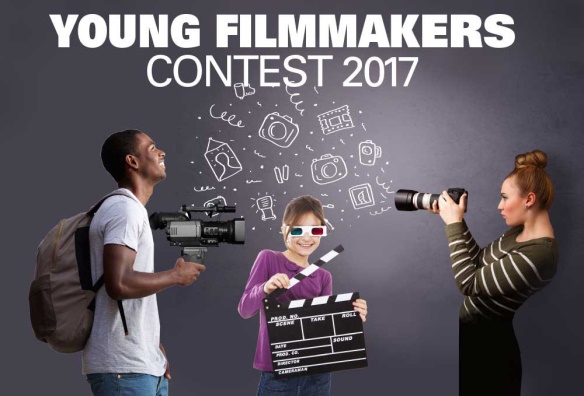 About One Earth Young Filmmakers Contest:The Young Filmmakers Contest has been a part of the One Earth Film Festival since 2013. Its purpose is to engage youth in the national conversation about climate change and think about actions to reverse the current trend. We ask students to research one of six sustainability topics: energy, food, transportation, waste, water or open space/ecosystems and then create a film of 3 to 8 minutes in length (45 seconds for animation). 3-8 minute films should present a solution to a problem from one of the six topics.Animations can present a solution or motivate viewers towards awareness or behavior change for one of the six topics.Cash prizes are awarded at the elementary school, middle school, high school and college levels, along with matching grants for sustainability organizations of each winner’s choice, related to the theme of their film. Winning films will premiere at the One Earth Film Festival in March 2017.PDF Poster for Young Filmmakers Contest 2017.Link to Contest Details.Link to Winners from 2016.Download JPG for social media HERE.Please share the above JPG with this link about the overall contest.To request printed postcards and flyers about the Young Filmmakers Contest – and for questions, please contact lisa@greencommunityconnections.org.